Modello  5(antimafia)Alla Prefettura – U.T.G. di___________________________Oggetto: richiesta di informazioni ai sensi dell’art. 91 D. Lgs n. 159/2011.Dichiarazione sostitutiva di certificazione(D.P.R. n. 445 del 28.12.2000)Il/la sottoscritto/a (nome e cognome) ________________________________________________ nato/a _______________________________ Prov. _________il ______________ residente a _________________________________ Prov. ______ in via/piazza ____________________  _______________________________ n. ____ □ Titolare dell’ impresa individuale□ Amministratore/Legale rappresentante della società____________________________________________consapevole delle sanzioni penali in caso di dichiarazioni false e della conseguente decadenza dai benefici eventualmente conseguiti (ai sensi degli artt. 75 e 76 D.P.R. 445/2000) sotto la propria responsabilità DICHIARAche la predetta impresa è regolarmente iscritta al Registro delle imprese della C.C.I.A.A. di _________________con numero__________________dal _______________che nei propri confronti non sussistono le cause di divieto, di decadenza o di sospensione di cui all’art. 10 della Legge 31 maggio 1965, n. 575di avere i seguenti familiari conviventi di maggiore età:(indicare nome e cognome, luogo e data di nascita, codice fiscale e indirizzo di residenza)Il/la sottoscritto/a dichiara inoltre di essere informato/a, ai sensi del D.Lgs. n. 196/2003 (codice in materia di protezione di dati personali) che i dati personali raccolti saranno trattati, anche con strumenti informatici, esclusivamente nell’ambito del procedimento per il quale la presente dichiarazione viene resa.__________________________                     			 ________________________________________            data                                                					 firma leggibile del dichiarante (1) (1) Ove il richiedente è una società l’autocertificazione dovrà essere prodotta dal  rappresentante legale e da tutti gli amministratori. Scheda sintetica soggetti sottoposti alle verifiche antimafia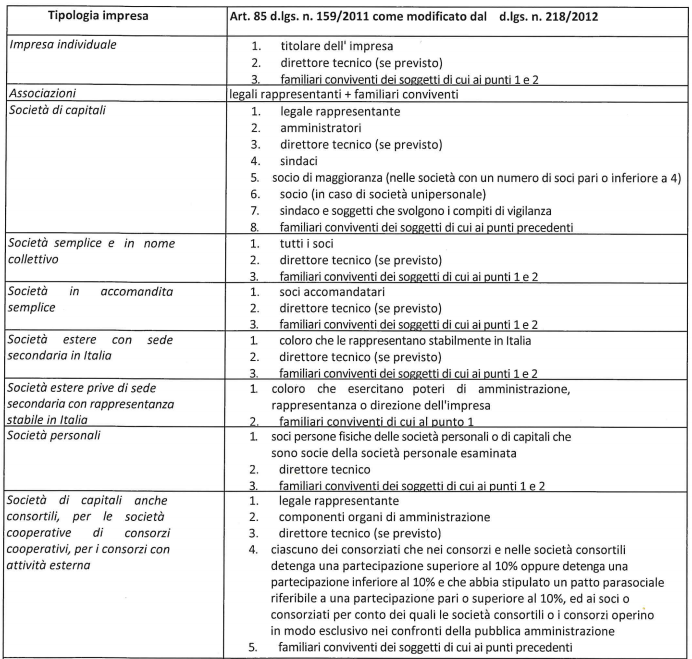 